BALSFJORD KOMMUNEPLAN OVERGANG BARNEHAGE - SKOLE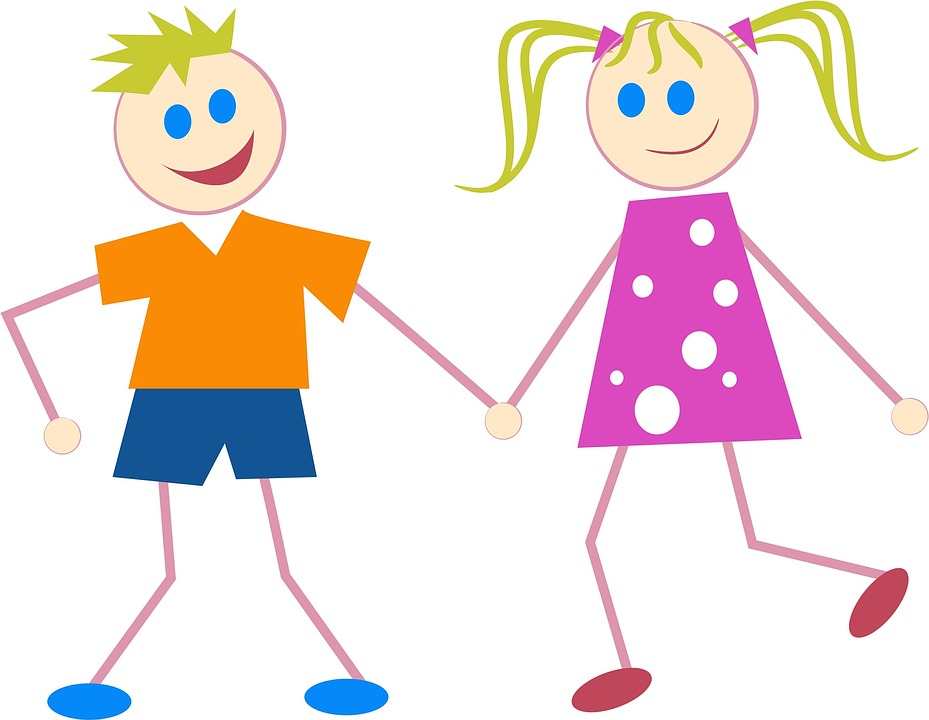 Fra eldst til yngst - for trygghet og læringslyst.Revidert 5/6-2019OVERGANG BARNEHAGE – SKOLE I RAMMEPLAN OG KUNNSKAPSLØFTETRAMMEPLAN for barnehagen:«Barnehagen og skolen har et felles ansvar for at barn kan møte ulikheter med nysgjerrighet og tillit til egne forutsetninger. Det må legges til rette for at barn kan ta avskjed med barnehagen på en god måte, glede seg til å begynne på skolen og oppleve at det er en sammenheng mellom barnehage og skole»https://www.udir.no/laring-og-trivsel/rammeplan/ KUNNSKAPSLØFTET:«Godt og systematisk samarbeid mellom barnehage og barnetrinn, …skal bidra til å lette overgangen mellom de ulike trinnene i opplæringsløpet (Generell del: Samarbeid med lokalsamfunnet)VISJON, MÅL, OBSERVASJONER OG EVALUERINGVISJON: «Fra eldst til yngst – for trygghet og læringslyst».MÅL:Balsfjord kommune ønsker med denne planen å skape et felles oppvekstgrunnlag for barn og unge i kommunen. Planen skal skape en felles plattform for å sikre god overgang fra barnehage til skole. Den skal også sikre en optimal tilrettelegging for barn med særskilte behov.OBSERVASJON:Vi observerer barnas språklige forståelse, formoppfattelse, motorikk, tegneuttrykk, forståelse av antall, konsentrasjon, evne til å oppfatte og holde fast ved verbale beskjeder, selvstendighet, sosial kompetanse og evne til å stole på egen mestring. Formålet med observasjonen er at skolen og barnehagens personale sammen ser barnas mestring i forhold til punktene over, og kan sette i verk eventuelle tiltak så tidlig som mulig. EVALUERING:Målet med evalueringa skal være å kvalitetssikre planen og gi gode muligheter for å forbedre innhold og organisering av førskoletilbudet hvert år.Evaluering skal gjøres fortløpende og av deltakere fra barnehage og skole.  I Rammeplan for barnehager og læreplan for grunnskolen blir det lagt vekt på begrepet «Livslang læring». Barnehage og skole er en del av utdanningssystemet og har stor innvirkning på barns grunnleggende holdning til læring. Et tett samarbeid mellom barnehage og skole er derfor nødvendig. Barn i overgangsprosesser kan være sårbare. Derfor er det viktig at det foreligger en plan for å legge til rette for at barnet mestrer overgangene og kommer styrket gjennom dem.Barnehagene og skolene tilpasser hvor stort omfanget av samarbeidet skal være, men planen er å forstå som et minstekrav. De er også forpliktet til å følge BU- (Begrepsundervisning) planen.Veilederen fra kunnskapsdepartementet som går på tema ”Samarbeid og sammenheng mellom barnehage og skole” anbefaler disse punktene for overgangen:Barnehagetiden avsluttes på en god måte, og skolen og SFO forbereder seg på å ta imot barnet.Barnet blir kjent med skolen i god tid før første skoledag.Det er sammenheng og progresjon i læringsinnholdet i barnehage og skole.Foresatte godkjenner informasjonsoverføring fra barnehage til skole og har mulighet for aktiv medvirkning i denne.Lærere i barnehage og skole har felles møteplasser for forventningsavklaringer, kompetanseutvikling og felles planlegging.Kommunen initierer, planlegger, kontrollerer og følger opp samarbeidstiltak gjennom overordnede planer. Planene bør inkludere både kommunale og private barnehager og skoler.Barnehage- og skoleeier har det overordnede ansvaret for å legge til rette for samarbeid. (lokal tilpasning).SAMARBEID:«Samarbeidet mellom skole og heim er sentralt både i forhold til å skape gode læringsvilkår for den enkelte og et godt læringsmiljø i gruppen og på skolen. En forutsetning for godt samarbeid er god kommunikasjon (K-06; «Samarbeid med hjemmet»). Barnehagen skal, i samarbeid med foresatte og skolen, legge til rette for barns overgang fra barnehage til første klasse og eventuelt skolefritidsordning. (Rammeplan: 6. Overganger).FADDERORDNING:Fadderordninga er med på å skape trygghet og sikre ei god tilvenning fra barnehage til skole. Dette for at barna skal oppleve tilhørighet fra første dag i skolen. Fadderne må i god tid på forhånd bli forberedt på sine oppgaver. Kontaktlærer/rektor gjennomgår fadderkontrakten med klasse/trinn. (se vedlegg).Det kan være en fordel at fadderne kjenner sitt barn på forhånd, men ikke ei forutsetning. Faddere skal hjelpe sitt barn med påkledning, finne fram på skolen, delta i lek og aktiviteter samt passe på sitt fadderbarn i utetida.BEGREPSUNDERVISNING:Systematisk begrepsundervisning skal bidra til at barn lærer å lære samtidig som det siktes mot at barn utvikler et abstrakt og situasjonsuavhengig språk. Dette er viktig for presis kommunikasjon og for læring i sin alminnelighet.Førskole- og tidlig skolealder utgjør en svært viktig periode for barns tilegnelse av språklige/begrepsmessige og motiverte lærerforutsetninger. Viser til kommunal BU-plan som grunnlag for undervisning i barnehagene.DEN FØRSTE SKOLEDAGEN I 1. KLASSE:Rektor/kontaktlærer sender ut brev til det enkelte barn i god tid før skolestart med invitasjon til første skoledag sammen med sine foresatte. Samme informasjonsbrev sendes også til barnehagene. Når elevene begynner på skolen, blir de møtt av skolens ledelse sammen med kontaktlærer, og ønsket velkommen som elev ved skolen. Ledelsen skal første skoledag, delta og vise barna at det er en stor begivenhet å begynne på skolen. Faddere har en særskilt viktig oppgave de første ukene av skoleåret. 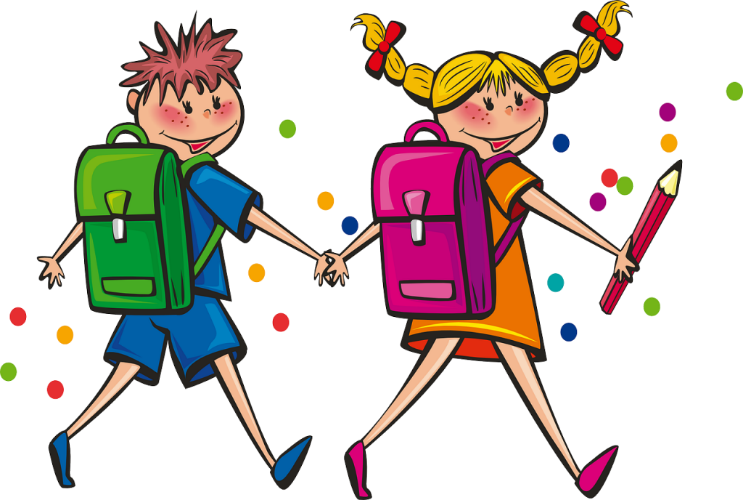 ÅRSHJUL FOR OVERGANG BARNEHAGE-SKOLEINFORMASJON OM BARNETFra barnet, foresatte og barnehage til skolen og SFO. Skjemaet er utarbeidet med bakgrunn i veilederen «Fra eldst til yngst» fra Kunnskapsdepartementet. Dette skjemaet fylles ut av barnehagen, foresatte og barnet i samarbeid før overføringsmøtet mellom barnehage og skole.  Utfylling av skjemaet er frivillig for foresatte, og leveres skolen i overføringsmøtet på våren. Hensikten med skjemaet er at foresatte skal være trygge på at skolen får den informasjon om barnet som de trenger, slik at skolen er godt forberedt på møtet med hver enkelt elev.Til rektor ved: ………………………………………………Barnehagens navn:………………………………………….Barnets navn:……………………………………………….Fødselsdato: ………………………………………………..Når begynte barnet første gang i barnehage? ………………Opplysningene vil bli behandlet konfidensielt og lagt i elevens mappe.DEL A: Barnet deltar i denne delen av samtalen:Del B. Denne delen fylles ut i samarbeid mellom foresatte og barnehagen. Punktene som er beskrevet er ment som eksempler på områder som kan beskrives.Foresatte samtykker i at dette skjemaet sendes/leveres til skolen hvor barnet skal begynne. Samtykket er gitt i henhold til Forvaltningsloven §13a og personopplysningsloven § 2 nr.7. Enhetsleder/daglig leder er ansvarlig for å sende dette skjemaet til skolen i lukket konvolutt innen 20.mai.…………………………………….   ………………………………….Foresatte                                		Foresatte……………………………………..  ………………………………….Enhetsleder/daglig leder    			 Pedagogisk leder/faglederFADDERKONTRAKT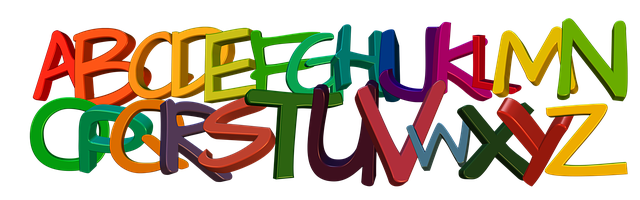 Fadder heter: ……………………………………………………. Fadderbarn heter: ……………………………………………………….Mitt ansvar som fadder er å:Være et positivt forbilde gjennom det jeg sier og gjør.Støtte mitt fadderbarn slik at han/hun føler seg trygg på skolen og på skoleveien, og der det lar seg gjøre.Aktivisere og være i lag med mitt fadderbarn ute slik at det blir kjent med andre barn og blir inkludert i lek.Vise fadderbarnet rundt på skolen og skolegården slik at han/hun blir kjent.Hente en voksen hvis det oppstår problemer eller konflikter.Ha fadderbarnets interesser i fokus. Sted:…………………………………………     Dato: ………../…..…….LURT Å ØVE PÅ TIL SKOLESTART 
(gjelder både i barnehagen og hjemme):Kle av og på seg selv. Henge klærne opp etter seg.Gå på toalettet alene.Å være en venn.Være vant til å vaske hendene etter dobesøk og før spising.Holde blyanten i riktig blyantgrep. Stimulere til riktig skriveretning.Bruke saks.Hilse, være høflig og vise respekt for andre.Kunne noen bokstaver (bokstavlyder/bokstavnavn)Skrive og gjenkjenne sitt eget navn.Telle til ti.Kjenne de vanligste fargene.Gjenfortelle ei historie de har hørt, eller noe de har opplevd.Lytte til høytlesing.Sitte rolig i 15 minutter.Til foresatte:Snakke positivt om skolen, slik at barna møter skolen full av lærelyst.Bidra til barnas sosiale kontakt også utenfor barnehage og skole.
PLAN FOR BEGREPSINNLÆRING FOR BARNEHAGER OG SKOLER I BALSFJORDFørskoledager …/…-20…Diplomtil………………………..for fullført førskole!Vi er stolte av deg!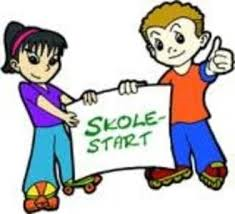 ………………………..                …………….………………Rektor							LærerPROSEDYREBESKRIVELSE – Overgang barnehage/skole - barn med særskilte behov SAKSGANG FOR HENVISNING AV BARN TIL PPTNårTiltakBeskrivelseAnsvarGjelder forAugustInnmelding av investeringstiltak.Dersom investeringstiltak er nødvendig før skolestart, må disse meldes inn minimum 2 år i forveien.Barnehagen.Barn med spesielle behov.Språkmappe.Bestilling av «Språkpermen». Brukes i barnehagen det siste året før skolestart.Barnehagen.Flerspråklige barn.SeptemberForberedelse til skolestart.Oppfølgingsmøte september.Plan overgang barnehage/skole overleveres foresatte (lenke)Barnehagen har sine planer for 5-åringene i barnehage, samt informasjon til foresatte om siste år i barnehage. Erfaringsutveksling mellom lærere i barnehage og skole.Planen sendes/informeres om til foresatteBarnehagen.Skolen/
barnehagenBarnehagenAlle barn.Alle barnAlle barnOktoberSakkyndig vurdering.Barnehage kontakter PPT for evt. ny sakkyndig vurdering for barn med spesielle behov.Barnehagen/PPT.Barn med spesielle behov.Flerspråklige barn.FebruarSøknadsfrist SFO 1.marsInnskriving skole 1.marsInformasjon om søknadsfrist hovedopptak SFO, innskriving til skole samt vedtekter for SFO. Henviser til kommunens/skolenes hjemmeside. Det skal skrives enkeltvedtak for alle 1.klassingene. SkolenRektorAlle barn.   1.Søknad på ressurser.Frist 15.februar eller så raskt som mulig etter dette. Jfr. Sakkyndig vurdering.BarnehagenBarn med spesielle behov. Flerspråklige barn.April-MaiInformasjon ang. førskoledagene. Skolen sender ut informasjon om førskoledager til barnehage og foresatte til barnet som skal begynne på skolen.SkolenAlle barn.Møte mellom skole og barnehage. Informasjon skrives ned og legges på elevmappen. Denne info må formidles til kontaktlærer som gjennomgår disse før skolestart. B.hagen kontaktes ved spørsmål.Praktiske avklaringer i forhold til veien videre, avklare SFO tilbudet, antall barn, barn som ikke går i barnehage, BU-arbeidet, spesifikk informasjon om barnet - bruk overføringsskjema, barn med spesielle behov, barn med særskilt språkopplæring etter § 2-8. (samtykke)Skolen v/rektor.Alle barn.Fadderordning.Se fadderkontrakt (vedlegg)SkolenAlle barn.April-juniFørskoledager.Barnehagen har ansvar for å sende personal med barna i den skolekrets barnehagen ligger i. Kan gjøres lokale avtaler mellom skole og barnehage.Skolen/Barnehagen.Alle barn.MaiEnkeltvedtak.Rektor skriver enkeltvedtak for barn med særskilte behov og særskilt språkopplæring.SkolenBarn med spesielle behov.Flerspråklige barn.Språkmappe.Barnehagen overleverer språkmappe til skolen for de barn det gjelder. (samtykke)BarnehagenFlerspråklige/Minoritetsbarn.Foreldremøte.Informasjon om Skooler, Transponder, fravær, permisjonssøknader, leksehjelp, skolemelk, daglige rutiner, utviklingssamtaler og opplæring.SkolenAlle barn.Avklare forventninger for et godt hjem/skole samarbeid.Dette vil jeg at skolen skal vite om meg:Liker å leke med, venner, lurer på, redd for, annet?Dette tenker jeg om å begynne på skolen:Hva jeg skal lære, hva jeg skal gjøre, hva jeg har lyst til å lære, hva jeg gleder meg til, hva jeg gruer meg til:Dette liker jeg å gjøre:Tegne, spille fotball, være ute, være inne, leke med, skrive etc. Dette liker jeg ikke å gjøre:Om barnet:Beskriv barnets styrker og hva det mestrer særlig godt. Samhandler med andre, inkluderer andre i lek, tar i mot kollektive beskjeder, konsentrerer seg over tid, fysisk aktivitet, tegner og fargelegger, selvstendighet etc. Tar kontakt, kommuniserer, leker over tid, løser konflikter, har venner, viser empati, etc.Er det situasjoner eller områder der barnet trenger spesiell omsorg/oppfølging?Av-og-påkledning, toalettbesøk, lek og samhandling, fysisk aktivitet etc.Eventuelle andre forhold som dere mener skolen bør ha informasjon om?Allergier, medisinering, familieforhold etc.Underskrift fadder:………………………….……Underskrift skolestarter: …………………………………Plan til begrepsundervisning (BU) av grunnleggende begreper og begrepssystemer (GBS) fordelt over barnehage og på de første 4 årstrinn i grunnskolen. Begrepstest tas i løpet av september på 1.-4 årstrinn for de 9 første begrepssystemene.Begrepssystemene nr. 1-9 skal undervises via Nyborgs modell for Begrepsundervisning (BU).Begrepssystemene nr. 10-13 kan undervises via BU.Begrepssystemene 14-21 skal undervises i naturlige situasjoner, uten bruk av BU, men med vekt på språkbruk som bidrar til å ”bygge” språklig bevisstgjorte begrepssystemer.Plan til begrepsundervisning (BU) av grunnleggende begreper og begrepssystemer (GBS) fordelt over barnehage og på de første 4 årstrinn i grunnskolen. Begrepstest tas i løpet av september på 1.-4 årstrinn for de 9 første begrepssystemene.Begrepssystemene nr. 1-9 skal undervises via Nyborgs modell for Begrepsundervisning (BU).Begrepssystemene nr. 10-13 kan undervises via BU.Begrepssystemene 14-21 skal undervises i naturlige situasjoner, uten bruk av BU, men med vekt på språkbruk som bidrar til å ”bygge” språklig bevisstgjorte begrepssystemer.Plan til begrepsundervisning (BU) av grunnleggende begreper og begrepssystemer (GBS) fordelt over barnehage og på de første 4 årstrinn i grunnskolen. Begrepstest tas i løpet av september på 1.-4 årstrinn for de 9 første begrepssystemene.Begrepssystemene nr. 1-9 skal undervises via Nyborgs modell for Begrepsundervisning (BU).Begrepssystemene nr. 10-13 kan undervises via BU.Begrepssystemene 14-21 skal undervises i naturlige situasjoner, uten bruk av BU, men med vekt på språkbruk som bidrar til å ”bygge” språklig bevisstgjorte begrepssystemer.BegrepssystemerKlasse/AlderBegrepene1.FargerSkole: Legges til norsk og kunst & håndverkBarnehage: Kommunikasjon, språk og tekst. Antall, rom og form.BarnehagenRød, blå, grønn, gul, brun, svart, hvit, rosa, fiolett, oransje1.FargerSkole: Legges til norsk og kunst & håndverkBarnehage: Kommunikasjon, språk og tekst. Antall, rom og form.1Rød, blå,1.FargerSkole: Legges til norsk og kunst & håndverkBarnehage: Kommunikasjon, språk og tekst. Antall, rom og form.2Grønn, gul1.FargerSkole: Legges til norsk og kunst & håndverkBarnehage: Kommunikasjon, språk og tekst. Antall, rom og form.3Brun, svart, hvit, 1.FargerSkole: Legges til norsk og kunst & håndverkBarnehage: Kommunikasjon, språk og tekst. Antall, rom og form.4Lys/mørk farge2.FormSkole: Legges til norsk og matematikkBarnehage: Kommunikasjon, språk og tekst. Antall, rom og form.BarnehagenRettlinjet, rund, sirkel, bue, firkant, trekant2.FormSkole: Legges til norsk og matematikkBarnehage: Kommunikasjon, språk og tekst. Antall, rom og form.1Rettlinjet, rund, firkantet, trekantet2.FormSkole: Legges til norsk og matematikkBarnehage: Kommunikasjon, språk og tekst. Antall, rom og form.2Sirkel, oval, buet,2.FormSkole: Legges til norsk og matematikkBarnehage: Kommunikasjon, språk og tekst. Antall, rom og form.3Terningform, kule, 2.FormSkole: Legges til norsk og matematikkBarnehage: Kommunikasjon, språk og tekst. Antall, rom og form.4Kjegle, sylinder3.StillingSkole: Legges til norsk og matematikkBarnehage: Kommunikasjon, språk og tekst. Antall, rom og form.BarnehagenVannrett, loddrett, skrå3.StillingSkole: Legges til norsk og matematikkBarnehage: Kommunikasjon, språk og tekst. Antall, rom og form.1Vannrett, loddrett3.StillingSkole: Legges til norsk og matematikkBarnehage: Kommunikasjon, språk og tekst. Antall, rom og form.2Skrå3.StillingSkole: Legges til norsk og matematikkBarnehage: Kommunikasjon, språk og tekst. Antall, rom og form.3Vannrett, loddrett, skrå, 3.StillingSkole: Legges til norsk og matematikkBarnehage: Kommunikasjon, språk og tekst. Antall, rom og form.4Sittende, stående, liggende, bøyd4.PlassSkole: Legges til norsk og matematikkBarnehage: Kommunikasjon, språk og tekst. Antall, rom og form.BarnehagenPlass på, under, over, ved siden av inni noe, mellom noe, over noe4.PlassSkole: Legges til norsk og matematikkBarnehage: Kommunikasjon, språk og tekst. Antall, rom og form.1Plass på, under, over, først, etter, 4.PlassSkole: Legges til norsk og matematikkBarnehage: Kommunikasjon, språk og tekst. Antall, rom og form.2sist, foran, mellom, venstre, høyre4.PlassSkole: Legges til norsk og matematikkBarnehage: Kommunikasjon, språk og tekst. Antall, rom og form.3Venstre for, høyre for,4.PlassSkole: Legges til norsk og matematikkBarnehage: Kommunikasjon, språk og tekst. Antall, rom og form.4forhold til5.StørrelseSkole: Legges til norsk og matematikkBarnehage: Kommunikasjon, språk og tekst. Antall, rom og form.BarnehagenStor, liten5.StørrelseSkole: Legges til norsk og matematikkBarnehage: Kommunikasjon, språk og tekst. Antall, rom og form.1Stor, liten5.StørrelseSkole: Legges til norsk og matematikkBarnehage: Kommunikasjon, språk og tekst. Antall, rom og form.2Høy, lav størrelse5.StørrelseSkole: Legges til norsk og matematikkBarnehage: Kommunikasjon, språk og tekst. Antall, rom og form.3Stor, liten5.StørrelseSkole: Legges til norsk og matematikkBarnehage: Kommunikasjon, språk og tekst. Antall, rom og form.4Høyde, bredde, lengde, dybde6.RetningSkole: Legges til norsk og matematikkBarnehage: Kommunikasjon, språk og tekst. Antall, rom og form.BarnehagenNedover, oppover6.RetningSkole: Legges til norsk og matematikkBarnehage: Kommunikasjon, språk og tekst. Antall, rom og form.1Nedover, oppover6.RetningSkole: Legges til norsk og matematikkBarnehage: Kommunikasjon, språk og tekst. Antall, rom og form.2Langs noe6.RetningSkole: Legges til norsk og matematikkBarnehage: Kommunikasjon, språk og tekst. Antall, rom og form.3Fra høyre mot venstre, fra venstre mot høyre, 6.RetningSkole: Legges til norsk og matematikkBarnehage: Kommunikasjon, språk og tekst. Antall, rom og form.4Himmelretning –sør over/ nordover, østover/vestover7.AntallSkole: Legges til norsk og matematikkBarnehage: Kommunikasjon, språk og tekst. Antall, rom og form.BarnehagenStort/lite antall i forhold til en vist mengde7.AntallSkole: Legges til norsk og matematikkBarnehage: Kommunikasjon, språk og tekst. Antall, rom og form.1Stort/ lite antall i forhold til7.AntallSkole: Legges til norsk og matematikkBarnehage: Kommunikasjon, språk og tekst. Antall, rom og form.2Antallene 1,2,3…7.AntallSkole: Legges til norsk og matematikkBarnehage: Kommunikasjon, språk og tekst. Antall, rom og form.3Gjøre større/mindre i grupper i antall7.AntallSkole: Legges til norsk og matematikkBarnehage: Kommunikasjon, språk og tekst. Antall, rom og form.4Gjøre større/mindre i grupper i antall 8.LydSkole: Legges til musikkBarnehage: Kunst, kultur og kreativitetBarnehagenLyder, sterke, svake, dype, høye 8.LydSkole: Legges til musikkBarnehage: Kunst, kultur og kreativitet1Lyder, språklyder 8.LydSkole: Legges til musikkBarnehage: Kunst, kultur og kreativitet2Lyder, språklyder 8.LydSkole: Legges til musikkBarnehage: Kunst, kultur og kreativitet3Lyder, språklyder, språklyder i talt språk, bokstaver er symboler for språklyder, mellomrom og tegn symboler for pauser, pauser mellom dem 8.LydSkole: Legges til musikkBarnehage: Kunst, kultur og kreativitet4Repetisjon9.MønsterSkole: Legges til Kunst og håndverkBarnehage: Kunst,kultur og kreativitetBarnehagenStripet, rutet, prikket, blomstret9.MønsterSkole: Legges til Kunst og håndverkBarnehage: Kunst,kultur og kreativitet1Stripete, rutet9.MønsterSkole: Legges til Kunst og håndverkBarnehage: Kunst,kultur og kreativitet2Prikket, blomstret9.MønsterSkole: Legges til Kunst og håndverkBarnehage: Kunst,kultur og kreativitet3Stripete, rutet9.MønsterSkole: Legges til Kunst og håndverkBarnehage: Kunst,kultur og kreativitet4Prikket blomstret10.FunksjonerBarnehagenPersonal snakke om ulike funksjoner i hverdagslivet. Hva brukes det til?10.Funksjoner1-2Her må lærer være bevisst på å synliggjøre hvilken funksjon ulike gjenstander har: drikke av, skrive med, sitte på, spise med10.Funksjoner3-4Her må lærer være bevisst på å synliggjøre hvilken funksjon ulike gjenstander har: drikke av, skrive med, sitte på, spise med11.Stoff arterSkole: Legges til Kunst og håndverkBarnehage: Kunst, kultur og kreativitetBarnehagenTre, papir, plast, glass, metall11.Stoff arterSkole: Legges til Kunst og håndverkBarnehage: Kunst, kultur og kreativitet1-2Tre, plast, glass, papir, metall av ulike slag11.Stoff arterSkole: Legges til Kunst og håndverkBarnehage: Kunst, kultur og kreativitet3-4Lær, skinn, metall av ulike slag12.OverflateLegges til Kunst og håndverkBarnehage: Kunst, kultur og kreativitetBarnehagenGlatt, ru, 12.OverflateLegges til Kunst og håndverkBarnehage: Kunst, kultur og kreativitet1-2Glatt, ru, blank, matt, slipt, pusset, malt, lakkert12.OverflateLegges til Kunst og håndverkBarnehage: Kunst, kultur og kreativitet3-4Glatt, ru, blank, matt, slipt, pusset, malt, lakkert13.Stoff egenskaperLegges til Kunst og håndverk og matematikkBarnehage: Kunst, kultur og kreativitet. Antall, rom og formBarnehagenTungt og lett, bløt og hardt13.Stoff egenskaperLegges til Kunst og håndverk og matematikkBarnehage: Kunst, kultur og kreativitet. Antall, rom og form1-2Hardt, mykt, bløtt, knuselig, fast, flytende, seigt13.Stoff egenskaperLegges til Kunst og håndverk og matematikkBarnehage: Kunst, kultur og kreativitet. Antall, rom og form3-4Hardt, mykt, bløtt, knuselig, fast, flytende, seigt14.VektSkole: Legges til matematikkBarnehage: Antall, rom og formBarnehagenVekt, med ulikt materiell14.VektSkole: Legges til matematikkBarnehage: Antall, rom og form1Stor/liten vekt14.VektSkole: Legges til matematikkBarnehage: Antall, rom og form2Stor/liten vekt14.VektSkole: Legges til matematikkBarnehage: Antall, rom og form3Hg, kg14.VektSkole: Legges til matematikkBarnehage: Antall, rom og form4Hg, kg15.TemperaturSkole: Legges til matematikk og uteskoleBarnehage: Antall, rom og form. Nærmiljø og samfunnBarnehagenKald/varm15.TemperaturSkole: Legges til matematikk og uteskoleBarnehage: Antall, rom og form. Nærmiljø og samfunn1Høy/lav, 15.TemperaturSkole: Legges til matematikk og uteskoleBarnehage: Antall, rom og form. Nærmiljø og samfunn2kald, varm15.TemperaturSkole: Legges til matematikk og uteskoleBarnehage: Antall, rom og form. Nærmiljø og samfunn3Iskald/kok varm15.TemperaturSkole: Legges til matematikk og uteskoleBarnehage: Antall, rom og form. Nærmiljø og samfunn4Kjølig/lunken16.LuktSkole: Legges til uteskoleBarnehage: Natur, miljø og teknologiBarnehageGod/vond lukt, lukt i naturen16.LuktSkole: Legges til uteskoleBarnehage: Natur, miljø og teknologi1-2God/vond lukt, matlukt, skolelukt, bensin, sjølukt16.LuktSkole: Legges til uteskoleBarnehage: Natur, miljø og teknologi3-4God/vond lukt, matlukt, skolelukt, bensin, sjølukt17. SmakSkole: Legges til uteskoleBarnehage: Natur, miljø og teknologiBarnehageSur, søt, salt smak, eplesmak, appelsinsmak17. SmakSkole: Legges til uteskoleBarnehage: Natur, miljø og teknologi1-2Repetisjon i naturlige situasjoner og under-visning av flere begreper som f. eks. bitter, kjøttsmak, sitronsmak m.fl..17. SmakSkole: Legges til uteskoleBarnehage: Natur, miljø og teknologi3-4Ev. rep. og videreutvikling18. Tid Skole: legges til matematikk og uteskoleBarnehage: Natur, miljø og teknologi18. Tid Skole: legges til matematikk og uteskoleBarnehage: Natur, miljø og teknologi18. Tid Skole: legges til matematikk og uteskoleBarnehage: Natur, miljø og teknologiBarnehage Dag, natt, morgen, kveld, årstider: Sommerårstid, høstårstid, vinterårstid, vårårstid. 1.–2. årstrinn1.–2. årstrinnRepetisjon i naturlige situasjoner og undervisning av flere begreper som f. eks. døgn (ord for deler av døgnet) uke, månedene, år, nåtid, fortid, fremtid. Klokka. Naturen, deler av døgnet, årstidene. Timeglass Klokke Stoppeklokke Kalender 3. –(4.) årstrinn3. –(4.) årstrinn3. –(4.) årstrinnEv. rep. og videreutvikling. 19. Forandring Skole: legges til uteskole og naturfag.Barnehage: Natur, miljø og teknologi19. Forandring Skole: legges til uteskole og naturfag.Barnehage: Natur, miljø og teknologi19. Forandring Skole: legges til uteskole og naturfag.Barnehage: Natur, miljø og teknologiBarnehagenI farge, form, stilling, plass, retning, tid/årstid, døgnets deler, temperatur m.fl. GBS 20. Fart/ hastighet Skole: legges til uteskole og naturfag.Barnehage: Natur, miljø og teknologi20. Fart/ hastighet Skole: legges til uteskole og naturfag.Barnehage: Natur, miljø og teknologi20. Fart/ hastighet Skole: legges til uteskole og naturfag.Barnehage: Natur, miljø og teknologiBarnehagen Stor, liten, (større, mindre, størst, minst) fart Lekebiler etc. Barn og fysiske aktiviteter 20. Fart/ hastighet Skole: legges til uteskole og naturfag.Barnehage: Natur, miljø og teknologi20. Fart/ hastighet Skole: legges til uteskole og naturfag.Barnehage: Natur, miljø og teknologi20. Fart/ hastighet Skole: legges til uteskole og naturfag.Barnehage: Natur, miljø og teknologi1.–2. årstrinnRepetisjon i naturlige situasjoner og undervisning av flere begreper som f. eks. økende fart (aksel.) avtagende/minkende fart (retard.).20. Fart/ hastighet Skole: legges til uteskole og naturfag.Barnehage: Natur, miljø og teknologi20. Fart/ hastighet Skole: legges til uteskole og naturfag.Barnehage: Natur, miljø og teknologi20. Fart/ hastighet Skole: legges til uteskole og naturfag.Barnehage: Natur, miljø og teknologi3. –(4.) årstrinnEv. rep. og videreutvikling som f. eks. m per sekund (vindstyrke), km i timen (bil) m.m..21. Verdi Skole: legges til uteskole og naturfag.Barnehage: Natur, miljø og teknologi21. Verdi Skole: legges til uteskole og naturfag.Barnehage: Natur, miljø og teknologiBarnehage Barnehage Rett-galt vurderinger, pengeverdi. 1.–2. årstrinnRep. av rett-galt vurderinger, pengeverdi. 3.– 4.årstrinnVidereføringer. Barn med særskilte behov sin overgang til grunnskolen må planlegges i god tid, helst ett år i forveien og i samhandling med foresatte. Ved funksjonshemninger bør samarbeidet starte tidligere, minimum 2 år i forveien; dette på grunn av at bygg eventuelt må tilpasses/ ombygges eller at barnet selv kan ha store tilpasningsvansker. Rektor tar kontakt med bygg forvaltning ved behov for tilpassing/ ombygging. Enhetsleder/daglig leder/fagleder i barnehagen tar initiativ til at det nedsettes samarbeids/ansvarsgruppe ved overgangen barnehage/skole for barn med særskilte behov. Enhetsleder/daglig leder i barnehage har ansvaret for framdriften av arbeidet i gruppa. Rektor/inspektør/fagleder fra skolen som barnet skal begynne på, bør være med i samarbeids/ansvarsgruppa. I enkelte tilfeller starter dette samarbeidet 2 år før skolestart.Samarbeids/ansvarsgruppas sammensetning kan være: Representanter fra barnehagen, representant fra mottakende barneskole, fra PPT, helsesøster, foresatte. Flere eller færre deltakere kan vurderes i det enkelte tilfellet.Punkter som samarbeids/ansvarsgruppa bør ha med i planen:IOP/IUPVurdere ressursbehov/søke om ressurser (frist 15.februar)Vurdere bygningsmessige forhold/ fysiske behovVurdere opplæringsbehov i personalgruppa, Informasjon fra skolen om hvem som skal være kontaktlærer og eventuell assistent så snart som mulig.Avklare behov for skoleskyssBesøk i skolenFadderordningSFO- tilbudetDen etablerte samarbeids/ansvarsgruppa opprettholdes gjennom 1. skoleår. Skolen innkaller til disse møtene. Behov avklares på siste samarbeis/ansvarsgruppemøte på våren før skolestart.